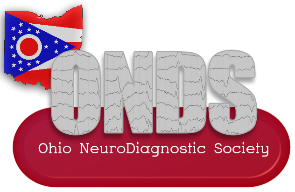 2019 Ohio Neurodiagnostic Society (ONDS) 4th Annual MeetingCEU’s applied for through ASET, The Neurodiagnostic SocietyCleveland, Ohio Ahuja Medical CenterSaturday 6/29/19    EEG SECTION     (ASET approved for 6 CEU’s)TENTATIVE SPEAKER SCHEDULEIntroduction / Welcome 8:30-9:00      BEVERAGES Speaker 1 9:00-10:00 “Medication Effects on EEG” Asim Shahid, MD University HospitalsSpeaker 2 10:00-11:00 “Music & Epilepsy” Johnathan Zande MD University HospitalsVendor Break 11:00-11:15  BEVERAGESSpeaker 3 11:15-12:15 “Seizures vs. Movement Disorders” Camilla Kilbane, M.D. University Hospitals12:15-1:30 Lunch (participants will be responsible for lunch as a cost saving measure)1:00-1:30 ONDS Business Meeting Speaker 4 1:30-2:30 “CBD & Epilepsy” Michael Korrman, MD, Akron Children’s Medical Center. Vendor Break 3:00 BEVERAGESSpeaker 5 3:30-4:30 “Normal Variants in EEG”  Michael Devereaux, MD, University HospitalsSpeaker 6 4:30-5:30 “Epilepsy Surgery” Jun Park, MD University Hospitals. 5:30 pm adjournmentSunday 6/30/19      EEG SECTION     (ASET approved for 4 CEU’s)Announcements/ Mingling 7:50-8:00 BEVERAGES   (will cover both sessions)Speaker 1 8:30-9:15 “Now you see it now you don’t: EEG seizures in the critically Ill” Aaron James, R EEG T, CLTM, R NCS T, Akron Children’s HospitalSpeaker 2 9:15-10:00 “Just Because You hear Hooves, doesn’t mean it’s Horses, It’s not in your head, it’s your Brain” Linda Franic, R. EEG T. Cleveland Clinic Foundation Break 10:00-10:15 BEVERAGES (will cover both sessions)Speaker 3 10:15-10:45 “Artifacts in the EEG: what to do!!” Jennifer Dougherty, R EEG T, CLTM, R EP T Cleveland Clinic FoundationSpeaker 4 11:15-12:00 “Cortical Amplitude Reduction of Somatosensory Evoked Potentials During Epilepsy Seizure” Christopher Diaczun, R EEG T, 12:30 AdjournmentSunday 6/30/19      IONM Sessions (ASET approved for 4 CEU’s)Announcements 7:50-8:00         (Applying for 4 CEUs)SESSION 1: 	SPINE8:00-8:30 	Spinal Anatomy: 360o in 30 minutesKevin Novak, PhD., CNIM8:30-9:00	Shaping Your SSEP’s (recording and optimization) Clare Gale, CNIM, R.EEG/EPT. F.ASET/ASNM9:00-9:30	Meliorate Your Motors (TCeMEP) (recording and optimization) Kevin Novak, PhD., CNIM9:30-10:00	Emending EMG Monitoring: (recording and optimization)Clare Gale, CNIM, R.EEG/EPT. F.ASET/ASNM10:00-10:15	break with exhibitorsSESSION 2: 	NEURO10:15-10:45	Optimization and Connotation of the TO4 Jason Rusnak, MS CNIM10:45-11:30	Monitoring Craniotomies (recording and optimization) Josh Castle, CNIM, R.EEG/EPT.	11:30-12:15 	Cultivating Carotid Endarterectomies (recording and optimization) Teal Taylor, MSc., CNIM, R.EEG/EPT. CLTM  12:15 		Adjournment